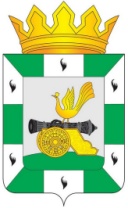 МУНИЦИПАЛЬНОЕ ОБРАЗОВАНИЕ«СМОЛЕНСКИЙ РАЙОН» СМОЛЕНСКОЙ ОБЛАСТИСМОЛЕНСКАЯ РАЙОННАЯ ДУМАРЕШЕНИЕот 31 января 2019 года               № 1Об отчете Главы муниципального образования «Смоленский район» Смоленской области 
О.Н. Павлюченковой о результатах своей деятельности, деятельности Администрации муниципального образования «Смоленский район» Смоленской области за 2018 год Заслушав и обсудив представленный Главой муниципального образования «Смоленский район» Смоленской области О.Н. Павлюченковой отчет о результатах своей деятельности, деятельности Администрации муниципального образования «Смоленский район» Смоленской области за 2018 год, руководствуясь Федеральным законом от 6 октября 2003 года 
№ 131-ФЗ «Об общих принципах организации местного самоуправления в Российской Федерации», Уставом муниципального образования «Смоленский район» Смоленской области, Положением о порядке представления и рассмотрения ежегодного отчета Главы муниципального образования «Смоленский район» Смоленской области о результатах своей деятельности, деятельности Администрации муниципального образования «Смоленский район» Смоленской области, утвержденным решением Смоленской районной Думы от 21 февраля 2018 года № 15, Смоленская районная ДумаРЕШИЛА:Утвердить отчет Главы муниципального образования «Смоленский район» Смоленской области Павлюченковой Ольги Николаевны о результатах своей деятельности, деятельности Администрации муниципального образования «Смоленский район» Смоленской области за 2018 год (приложение).2. Признать деятельность Главы муниципального образования «Смоленский район» Смоленской области и Администрации муниципального образования «Смоленский район» Смоленской области по итогам 2018 года удовлетворительной.3. Настоящее решение вступает в силу со дня его подписания и подлежит опубликованию в газете «Сельская правда».Исполняющий полномочияпредседателя Смоленской районной Думы	                             С.Е. Эсальнек